SEMAINE 12 (du 15 au 19 juin) 								Les 3e4 à la maison.COURS - PASSERELLE LYCEE.H 8. La IVème et la Vème Républiques : Repères pour le lycée…INTRODUCTION : Allez voir le cours audio disponible à l’adresse suivante  https://www.youtube.com/watch?v=hJkWsFP2S2w puis répondez aux questions suivantes :1/ Qui dirige la France après la Libération de Paris ? ……………………………………………………………………………………………………………………………………………………………………….………………………………………………………………………………………………………………….2/ Qu’arrive -t-il au maréchal Pétain et aux collaborateurs ?………………………………………………………………………………………………………………….………………………………………………………………………………………………………………….………………………………………………………………………………………………………………….3/ Complétez le tableau suivant :4/ Quel nouveau régime politique commence en 1946 ?..................................................................…………………………………………………………………………………………………………………. Récit ( à lire ensuite pour comprendre…)De la Libération à la IVème République (1944/ 46) …Après les débarquements de juin et aout 1944, la France est libérée de l’occupation allemande. Mais la situation matérielle et morale du pays est difficile. La Libération met fin au régime de Vichy : dès aout 1944 le GPRF (gouvernement provisoire de la République française) dirigé par De Gaulle s’installe au pouvoir. Il rétablit le régime républicain. L’épuration, au départ sauvage, est vite encadrée par des tribunaux, Pétain et Laval sont condamnés. Le retour au régime républicain s’accompagne d’un renouveau de la démocratie : les femmes obtiennent le droit de vote en 1944. Le programme du Conseil National de la Résistance est appliqué : il renforce le rôle de l’Etat et poursuit l’œuvre du Front populaire, pour une démocratie sociale. Des nationalisations sont décidées pour mieux reconstruire la France. La Sécurité Sociale, créée en 1945, repose sur le principe de solidarité et de redistribution des richesses.La constitution qui fonde la IVème République est adoptée par référendum en octobre 1946. Elle établit un régime parlementaire où le président de la République, élu par le Parlement a un faible pouvoir. Cela va contre les idées du général de Gaulle qui démissionne du GPRF en 1946. 1/ De Gaulle et la Vème république.A/ La naissance de la Vème république.C 1. Identifier des ruptures et des continuités chronologiques1/ Docs 1 et 2 p 186 : Identifiez qui se révolte à Alger le 13 mai 1958 et pourquoi : …………………………………………………………………………………………………………………………………………………………………………………………………………………………………….2/ doc 3 p 186 : Comment réagit De Gaulle ?...................................................................................………………………………………………………………………………………………………………..3/ doc 5 p 187 : Présentez le document :……………………………………………………………………………………………………………….……………………………………………………………………………………………………………………Que propose De Gaulle pour sortir la France de cette crise ?...........................................................……………………………………………………………………………………………………………………………………………………………………………………………………………………………………Expliquez la seconde phrase soulignée :…………………………………………………………………………………………………………………..…………………………………………………………………………………………………………………..…………………………………………………………………………………………………………………..B/ De Gaulle, président.1/ Doc 6 p 189 + doc 1 p 190 : Comment le général De Gaulle cherche-t-il à établir un lien direct avec les français ? …………………………………………………………………………………………………………………………………………………………………………………………………………………………………………………………………………………………………………………………………………………………………………………………………………………………………………………………………………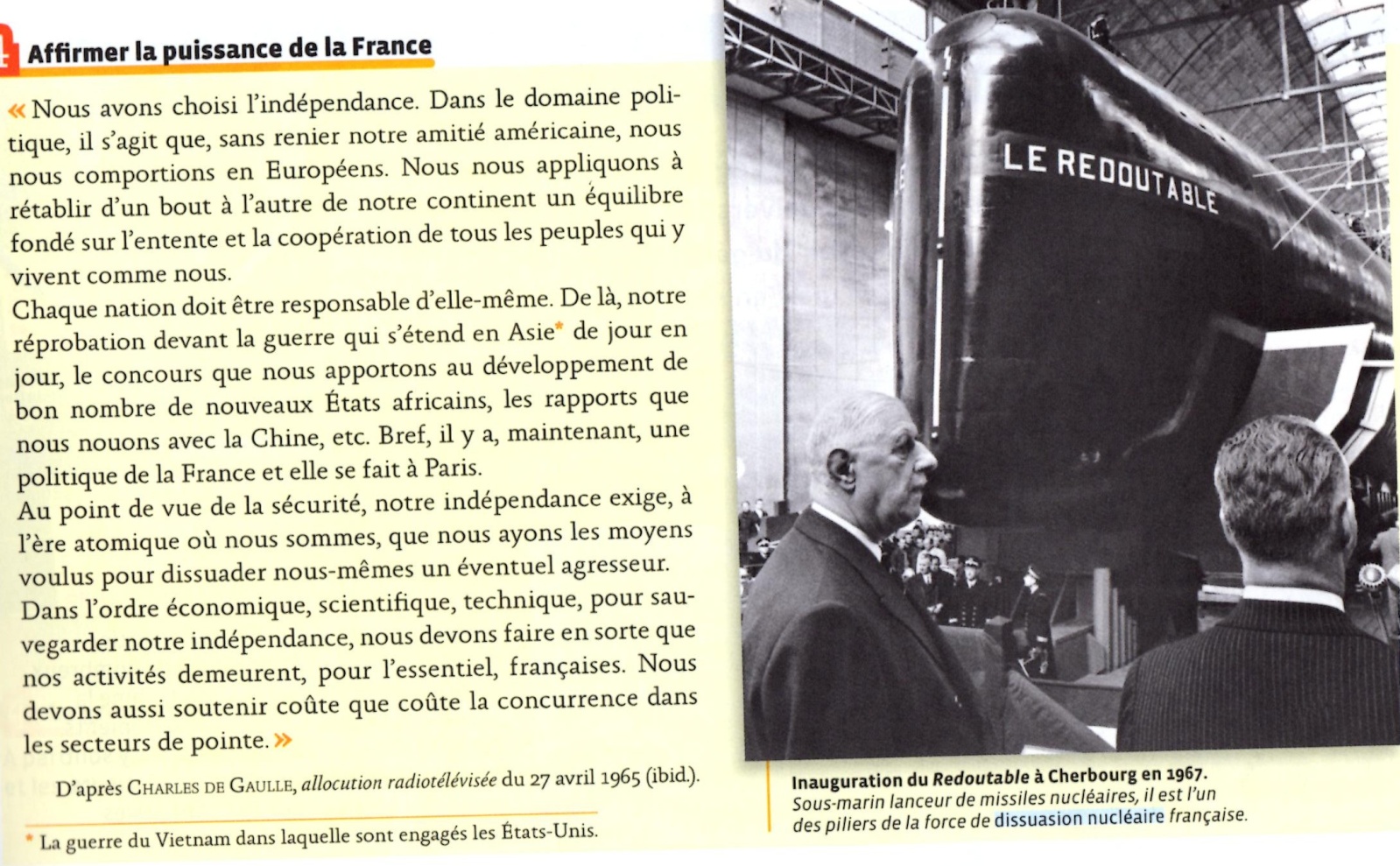 C/ Mai 68 et l’usure du pouvoir. Allez voir les reportages disponibles aux adresses suivantes (2 vidéos à voir au choix)Sur le site de la fondation Charles De Gaulle (intéressant àç aller voir si vous voulez connaitre ce personnage clé du XXème s) : http://www.charles-de-gaulle.org/lhomme/dossiers-thematiques/de-crise-de-mai-1968/Un reportage du journal Le Monde : https://www.youtube.com/watch?v=c7A5vq7M9Z0  Expliquez ce qui se passe en mai 68 en France. Pour cela essayez de vous poser des questions simples : Qui se révolte ?Pourquoi ? Où ? Quand ? Combien de temps ? Comment la crise est-elle résolue ? Quelles en sont les conséquences ?Votre récit : …………………………………………………………………………………………………………………………………………………………………………………………………………………………………….…………………………………………………………………………………………………………………………………………………………………………………………………………………………………….…………………………………………………………………………………………………………………………………………………………………………………………………………………………………….…………………………………………………………………………………………………………………………………………………………………………………………………………………………………….…………………………………………………………………………………………………………………………………………………………………………………………………………………………………….…………………………………………………………………………………………………………………………………………………………………………………………………………………………………….…………………………………………………………………………………………………………………………………………………………………………………………………………………………………….……………………………………………………………………………………………………………………………………………………………………………………………………………………………………. Récit du prof ( à lire ensuite pour comprendre…)De Gaulle et la Vème République.La IVème république est un régime instable qui ne parvient pas à mettre fin à la guerre d’Algérie. Le 13 mai 1958, l’armée prend le pouvoir en Algérie et fait appel au général De Gaulle pour dénouer la situation. Celui-ci est investi président du Conseil. Il impose alors la rédaction d’une nouvelle constitution : approuvée par référendum, celle-ci donne naissance à la Vème République. La nouvelle constitution met en place un régime semi-présidentiel : le président, élu au suffrage universel à partir de 1962, a de nombreux pouvoirs (il peut dissoudre l’assemblée nationale, organiser des référendums, prendre les pleins pouvoirs en cas de crise grave). Mais le pouvoir législatif garde un contrôle sur le pouvoir exécutif. Sur le plan de la politique extérieure, De Gaulle veut restaurer « la grandeur de la France ». En 1960, il dote le pays de l’arme nucléaire et affirme l’indépendance de la France vis-à-vis de ses alliés américains.Réélu au second tour en 1965, De Gaulle est de plus en plus perçu comme un homme autoritaire. C’est pourquoi en mai 1968, des manifestations étudiantes et une grève générale paralyse le pays. De Gaulle rétablit l’ordre, mais un an après, suite à l’échec de son référendum, il démissionne. Mesure politique (1) Mesures économiques et sociales (2)